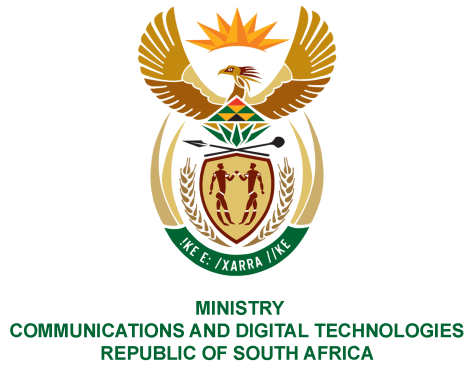 PARLIAMENT OF THE REPUBLIC OF SOUTH AFRICANATIONAL ASSEMBLYWRITTEN REPLYQUESTION NO: 2116DATE OF PUBLICATION:  4 September 2020QUESTION PAPER NO: 35Ms P van Damme (DA) to ask the Minister of Communications: What total amount has the SA Broadcasting Corporation spent on (a) catering and (b) entertainment in the past two financial years?  NW2678EREPLY:I have been advised by SABC as follows:MS. STELLA NDABENI-ABRAHAMS, MP MINISTER OF COMMUNICATIONS AND DIGITAL TECHNOLOGIESYear(a) Catering(b) Entertainment2019/20R2 973 768,6502018/19R3 106 635,820TOTAL R6 080 404,470